雪印メグミルク株式会社③活動場所室内、電源が使える教室　等室内、電源が使える教室　等室内、電源が使える教室　等乳の食育　食育出前プログラム③～オンライン工場見学体験～プログラム内容工場とオンラインでつなぎ『牛乳の製造工程』について工場担当者がお話します。製造現場を教室で体感していただきます。※工場見学体験のみでのお申し込みはお受けしておりません。食育出前プログラム①②のお話と合わせてお申し込みください。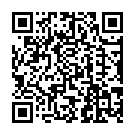 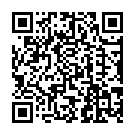 ※下記、ホームページ内容もご参照ください。https://www.meg-snow.com/fun/factory/対象学年全学年必要経費無料乳の食育　食育出前プログラム③～オンライン工場見学体験～プログラム内容工場とオンラインでつなぎ『牛乳の製造工程』について工場担当者がお話します。製造現場を教室で体感していただきます。※工場見学体験のみでのお申し込みはお受けしておりません。食育出前プログラム①②のお話と合わせてお申し込みください。※下記、ホームページ内容もご参照ください。https://www.meg-snow.com/fun/factory/定員20名～（応相談）所要時間①②の所要時間＋約45分乳の食育　食育出前プログラム③～オンライン工場見学体験～プログラム内容工場とオンラインでつなぎ『牛乳の製造工程』について工場担当者がお話します。製造現場を教室で体感していただきます。※工場見学体験のみでのお申し込みはお受けしておりません。食育出前プログラム①②のお話と合わせてお申し込みください。※下記、ホームページ内容もご参照ください。https://www.meg-snow.com/fun/factory/準備物PC（内蔵カメラ又は外付けカメラ付き）、タブレット等。TVモニター又はプロジェクター、スクリーン（ホワイトボード可）、マイク・スピーカー、電源、インターネット環境。詳細はお問い合わせください。PC（内蔵カメラ又は外付けカメラ付き）、タブレット等。TVモニター又はプロジェクター、スクリーン（ホワイトボード可）、マイク・スピーカー、電源、インターネット環境。詳細はお問い合わせください。PC（内蔵カメラ又は外付けカメラ付き）、タブレット等。TVモニター又はプロジェクター、スクリーン（ホワイトボード可）、マイク・スピーカー、電源、インターネット環境。詳細はお問い合わせください。乳の食育　食育出前プログラム③～オンライン工場見学体験～プログラム内容工場とオンラインでつなぎ『牛乳の製造工程』について工場担当者がお話します。製造現場を教室で体感していただきます。※工場見学体験のみでのお申し込みはお受けしておりません。食育出前プログラム①②のお話と合わせてお申し込みください。※下記、ホームページ内容もご参照ください。https://www.meg-snow.com/fun/factory/その他基本平日10時～16時まで（応相談）保護者との参加可※食育出前プログラム①②と合わせてお申し込みください。基本平日10時～16時まで（応相談）保護者との参加可※食育出前プログラム①②と合わせてお申し込みください。基本平日10時～16時まで（応相談）保護者との参加可※食育出前プログラム①②と合わせてお申し込みください。